Шифр 00804Задача № 1 Стальной стержень находится под действием продольных сил. Построить эпюры внутренних продольных сил F и нормальных напряжений , найти перемещение l сечения I-I. Влиянием собственного веса стержня пренебречь. Модуль упругости стали Ест равен 215000 МПа. В этой группе задач исходные данные принимаются, в соответствии с шифром, следующим образом:  1. По последней цифре шифра принять схему нагружения. 2. По первой цифре шифра из табл. 2 принять величину силы F. 3. По второй цифре шифра из табл. 2 принять величину площади сечения А.  4. По третьей цифре шифра из табл. 2 принять величину коэффициента k.  5. По четвертой цифре шифра из табл. 2 принять величину, характеризующую длину стержня – b. Таблица 2 Исходные данные к задаче № 1 На схемах № 0–№ 9 центрами маленьких окружностей обозначены точки приложения сил. 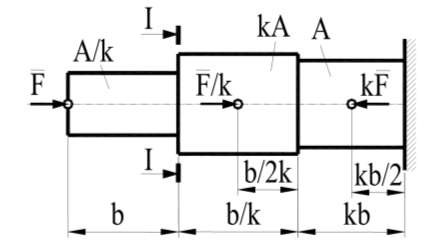 Схема № 0 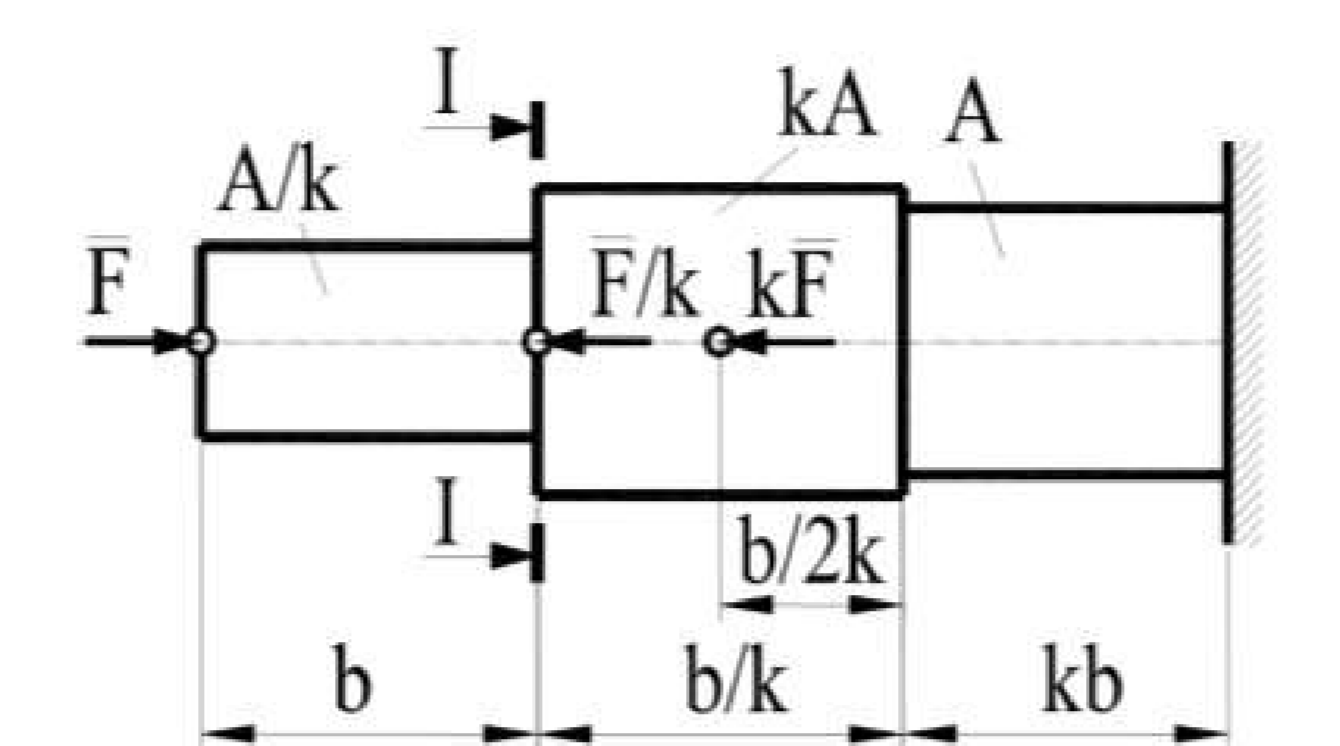 Схема № 1 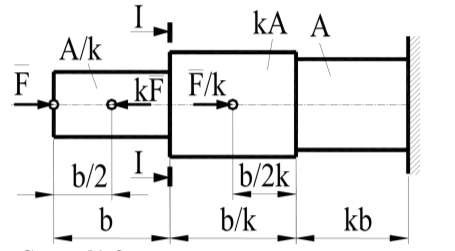 Схема № 2 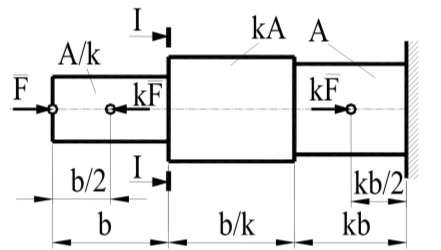 Схема № 3 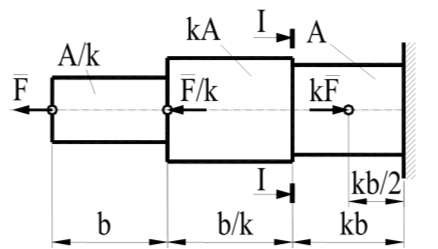 Схема № 4 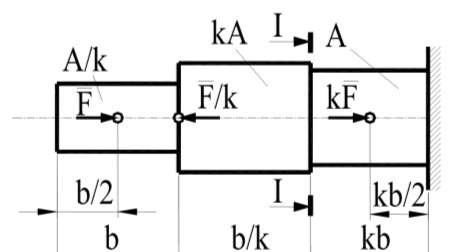 Схема № 5 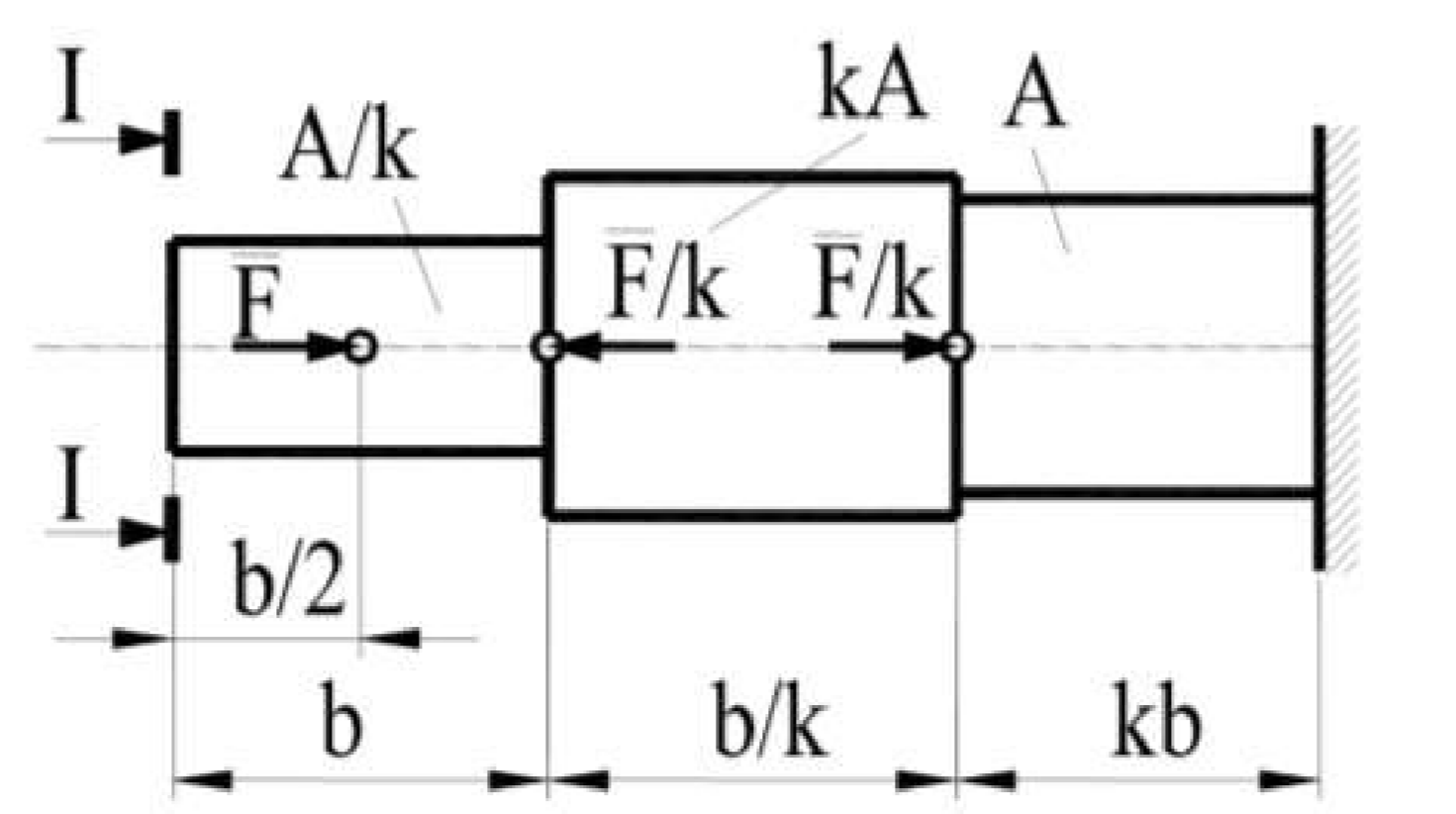 Схема № 6 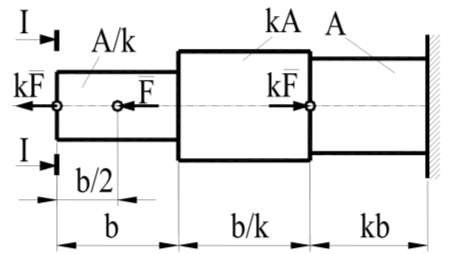 Схема № 7 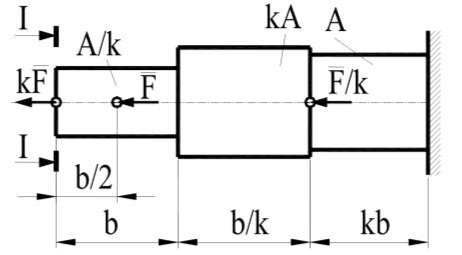 Схема № 8 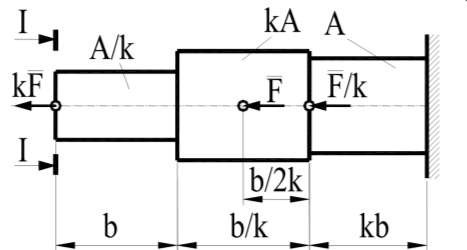 Схема № 9 Задача № 2  Для заданной схемы стальной балки круглого постоянного сечения, нагруженной распределенной нагрузкой q, сосредоточенной силой F, изгибающим моментом М и крутящими моментами Т, произвести следующие расчеты: – определить составляющие реакций в опорах; – построить эпюру поперечных сил; – построить эпюру изгибающих моментов; – построить эпюру крутящих моментов; – пользуясь построенными эпюрами и механическими характеристиками принятого материала (табл. 5), по одной из теорий прочности определить величину минимально допускаемого диаметра (полученное значение округлить до ближайшей большей величины из ряда нормальных линейных размеров по ГОСТ 6636-69 (табл. 4). Маркой стали балки задаться самостоятельно (табл. 5). Коэффициент безопасности по пределу текучести Sтp принять  равным 2. Исходные данные для решения задачи принять в соответствии со своим личным шифром (см. разд. 4) в следующем порядке: 1. По последней цифре шифра принять схему нагружения балки. 2. По первой цифре шифра из табл. 3 принять величину интенсивности распределенной нагрузки q. 3. По второй цифре шифра из табл. 3 принять величину силы F. 4. По третьей цифре шифра из табл. 3 принять величину изгибающего момента М. 5. По четвертой цифре шифра из табл. 3 принять величину, характеризующую длину балки – b. 6. По абсолютной величине разности первой и второй цифр шифра из табл. 3 принять величину крутящего момента Т. 7. По абсолютной величине разности первой и третьей цифр шифра из табл. 3 принять величину коэффициента k. Таблица 3 Исходные данные к задаче № 2 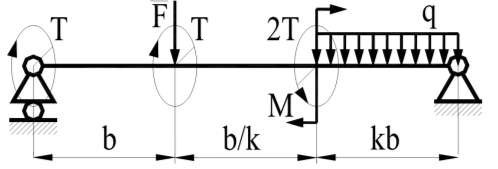 Схема 0 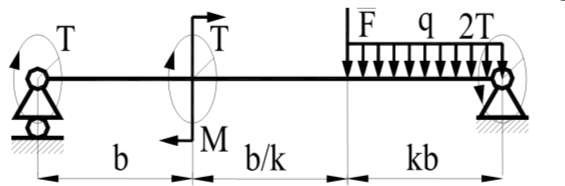 Схема 1 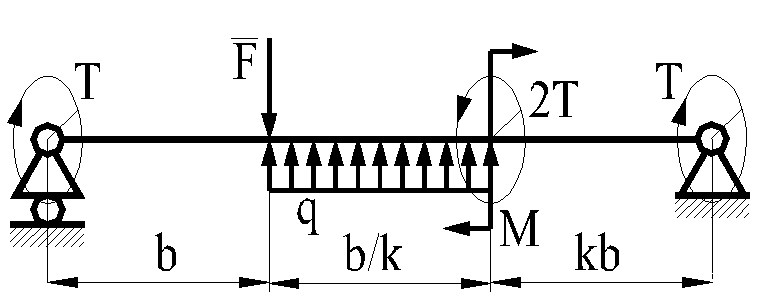 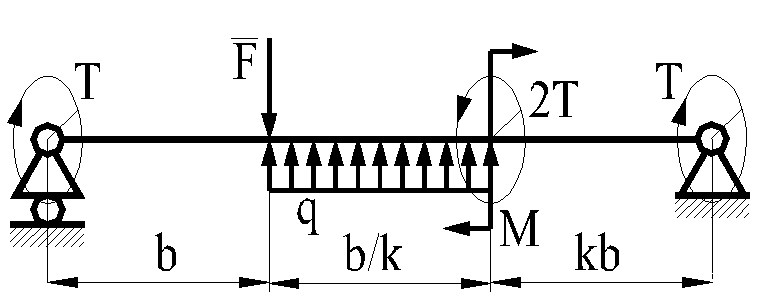 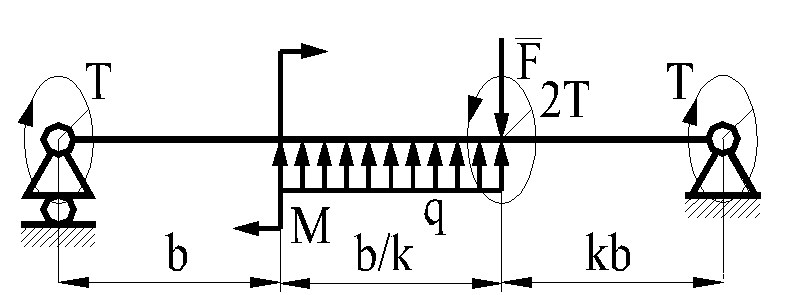 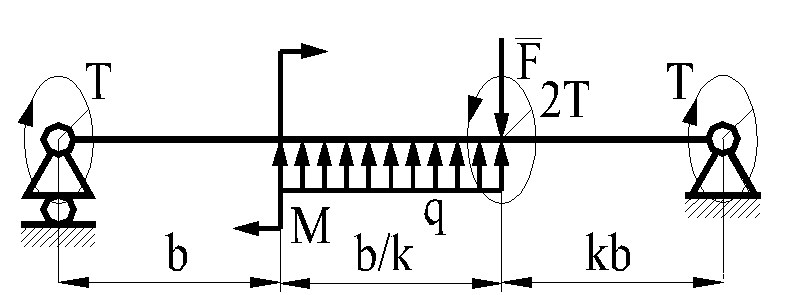 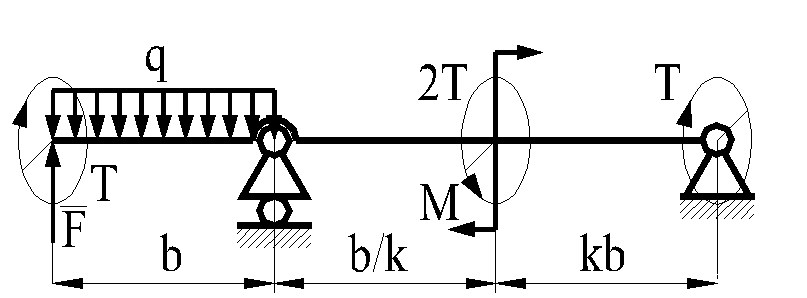 Схема 4 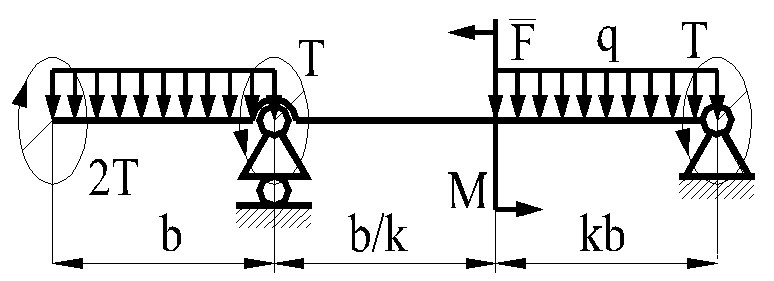 Схема 5 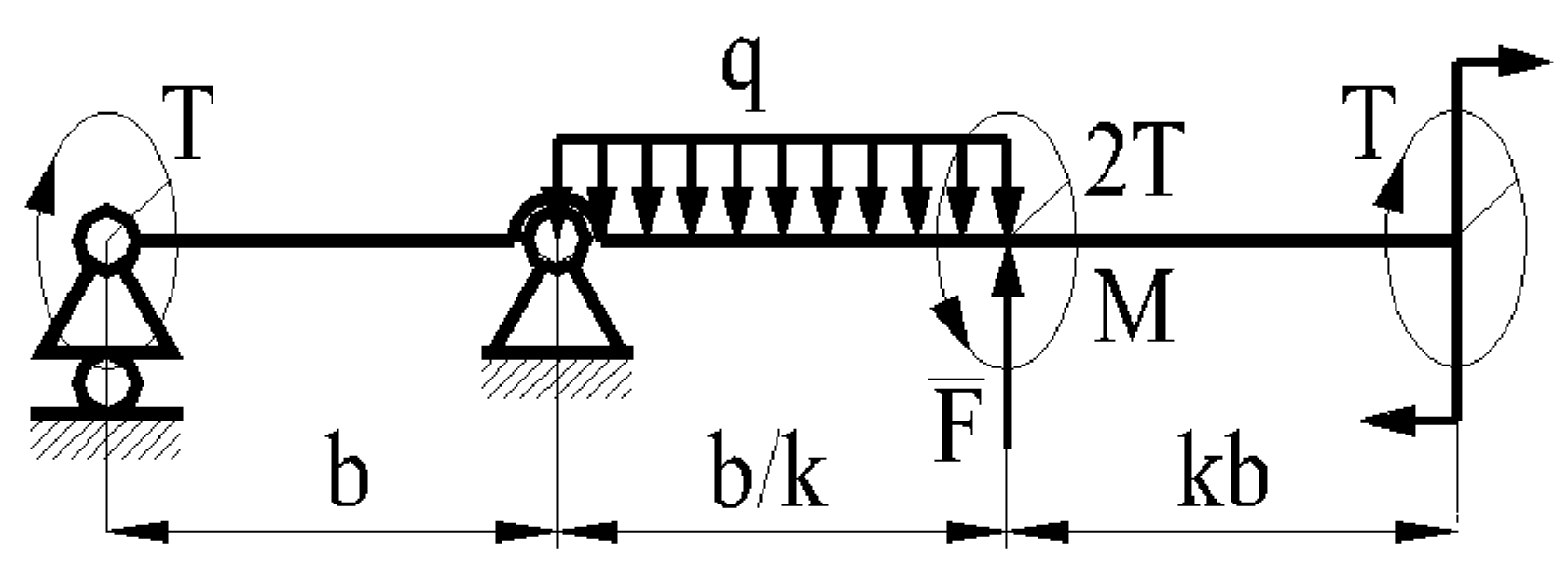 Схема 6 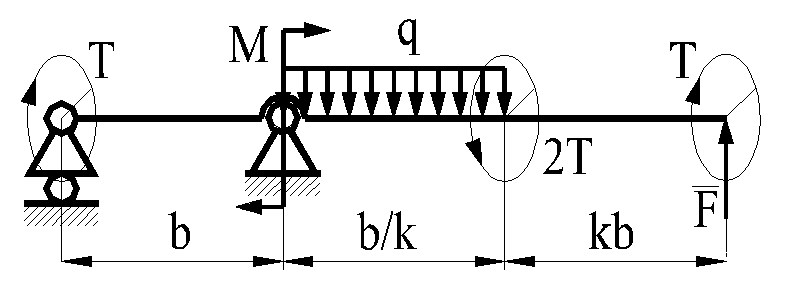 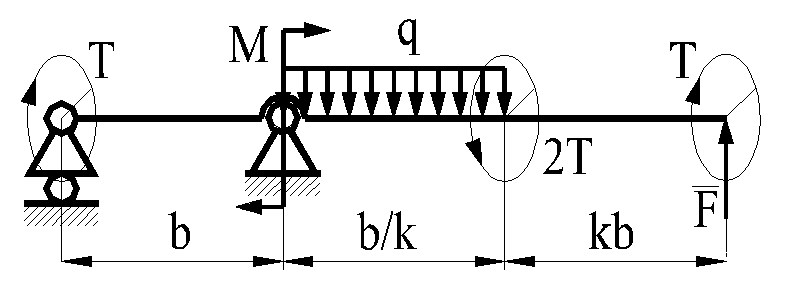 Схема 7 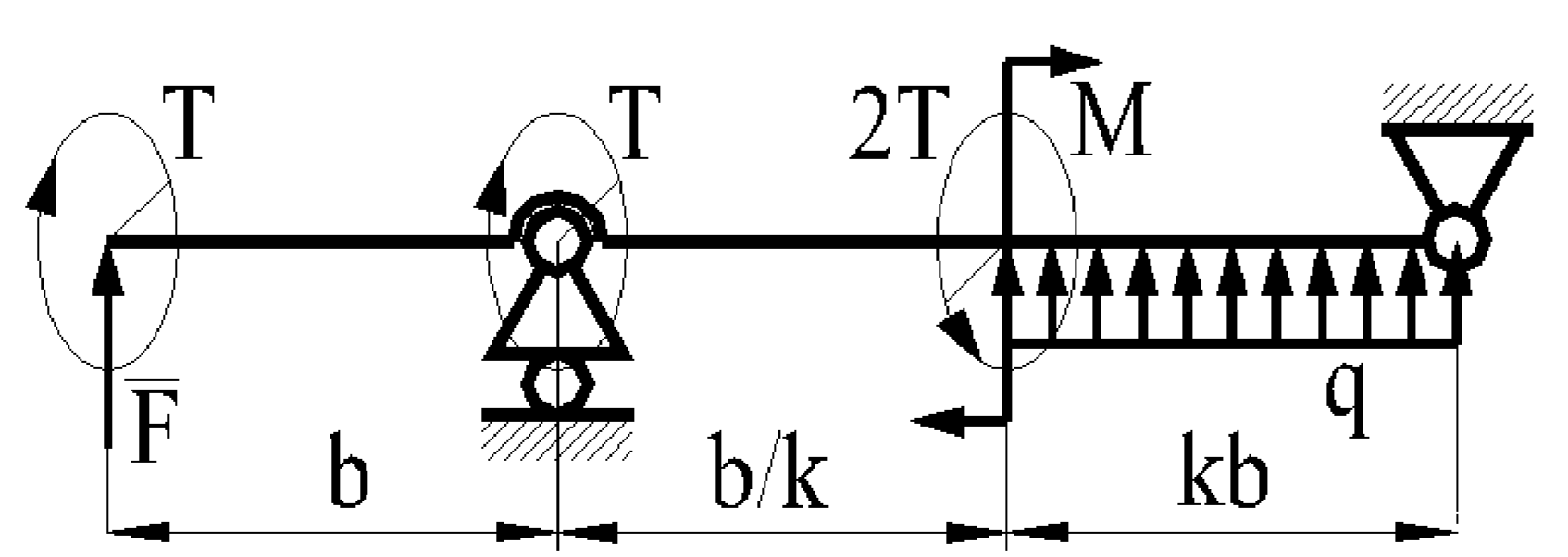 Схема 8 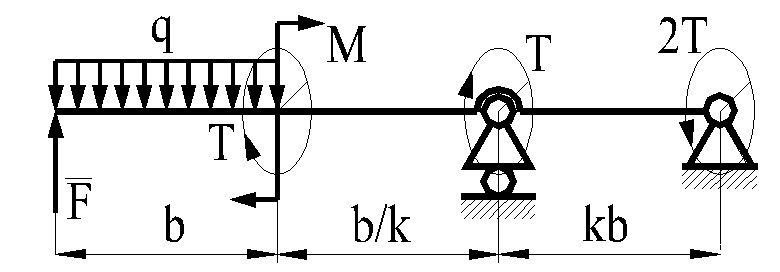 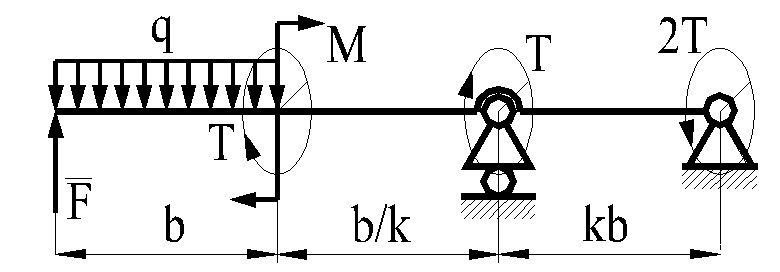 Таблица 4 Размеры нормальные линейные (ГОСТ 6636-69), мм Примечание. В табл. 4 звездочкой (*) помечены размеры посадочных мест для подшипников качения. В других случаях их использование не рекомендуется. Таблица 5 Механические свойства конструкционных сталей Указания: Расчет балки круглого сечения на статическую прочность сводится к определению напряжений и к определению коэффициента безопасности и сравнению полученных значений с допускаемыми. Напряжения в наиболее опасном сечении вала определяют (по третьей теории прочности) по формуле M2 T2σ 	≤σр, Wгде  М – максимальный изгибающий момент; T – крутящий момент; W – момент сопротивления. Значения момента сопротивления для балки круглого сечения: W πd3 / 32. Допускаемые напряжения σр равны: σр σт / Sтр, где  σт – предел текучести материала вала; значения σт приведены в табл. 5; Sтр – допускаемый коэффициент безопасности по пределу текучести; Sтр 1,52,0. Коэффициент безопасности по пределу текучести определяется по нижеприведенной формуле и его величина сравнивается с допускаемой величиной: Sт  SσтSτт(Sσт2  Sτт2)0,5  Sтр, где Sσт σтW / Mmax; Sτт  τтTmax /Wp 1,33Qmax / A. Здесь Mmax – наибольшее значение изгибающего момента в рассматриваемом сечении;  Tmax – наибольшее значение крутящего момента в рассматриваемом сечении; Qmax – наибольшее значение перерезывающей силы в рассчитываемом сечении; σт , τт – предел текучести материала вала по нормальным и каса-тельным напряжениям (табл. 5);   A – площадь рассматриваемого сечения. Задача № 4 Исходные данные при решении задачи следует выбирать в соответствии со своим личным шифром (см. раздел 4). Необходимо выполнить ту задачу, номер которой соответствует первой цифре шифра студента при том варианте числовых данных, который соответствует второй цифре шифра. 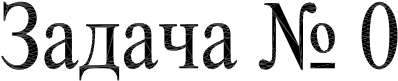 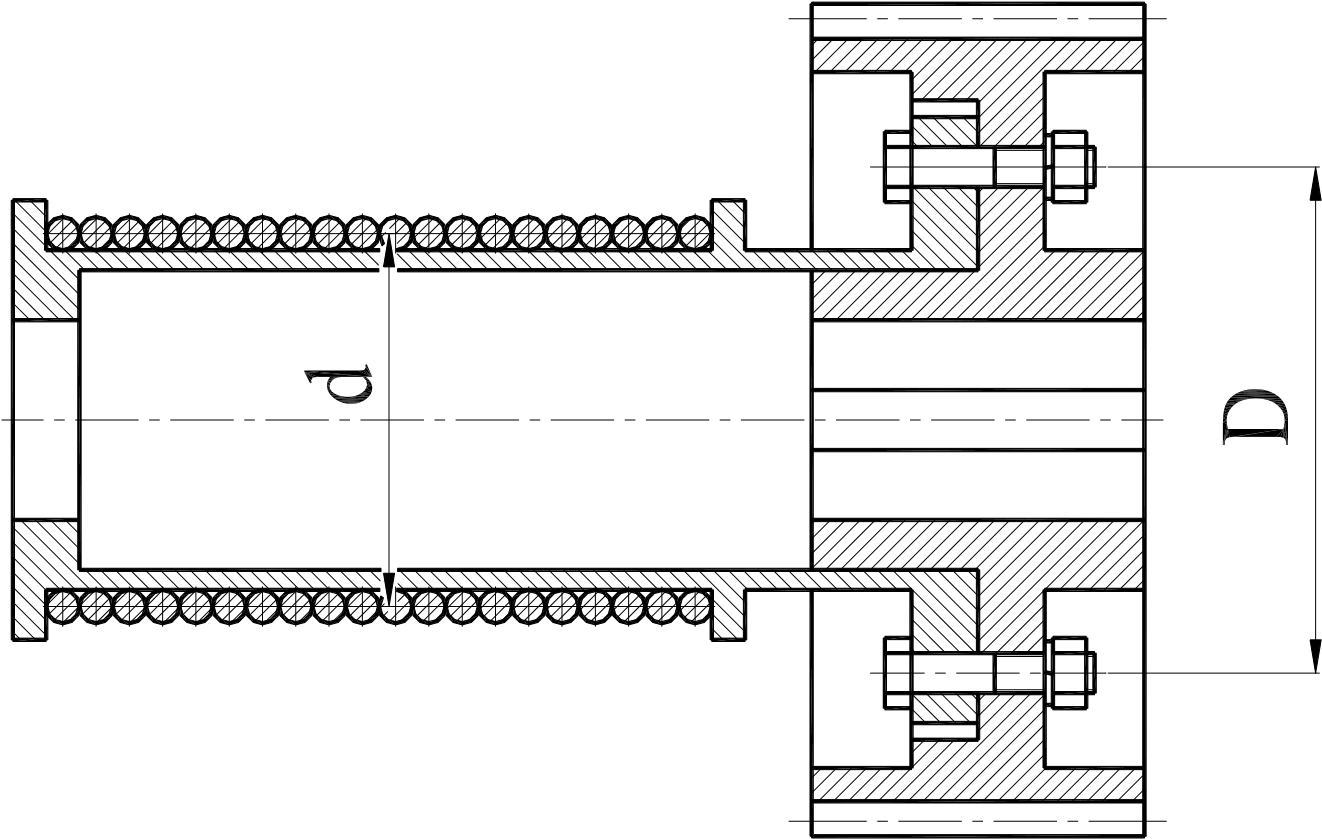 Подобрать болты крепления зубчатого колеса к барабану лебедки. Действующий через канат на барабан груз – F1; диаметр барабана – d; диаметр окружности центров болтов – D. Величины F, d, D приведены в таблице. Расчет вести для случая, когда болты поставлены с зазором. Коэффициент трения f принять равным 0,15. Недостающими данными задаться самостоятельно. 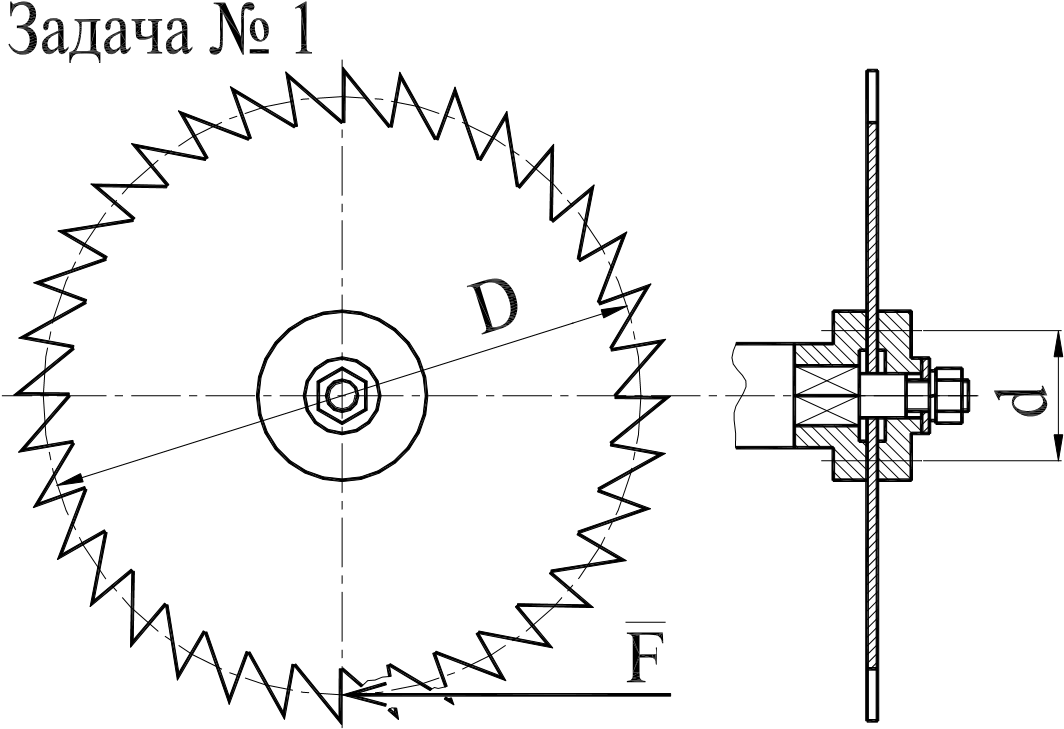 Определить диаметр нарезной части вала дисковой пилы, которая удерживается между двумя шайбами посредством сил трения, возникающих при затяжке гайки на конце вала. Пила преодолевает сопротивление при резании (сила F). Данные для расчета приведены в таблице. Коэффициент трения f принять равным 0,2. 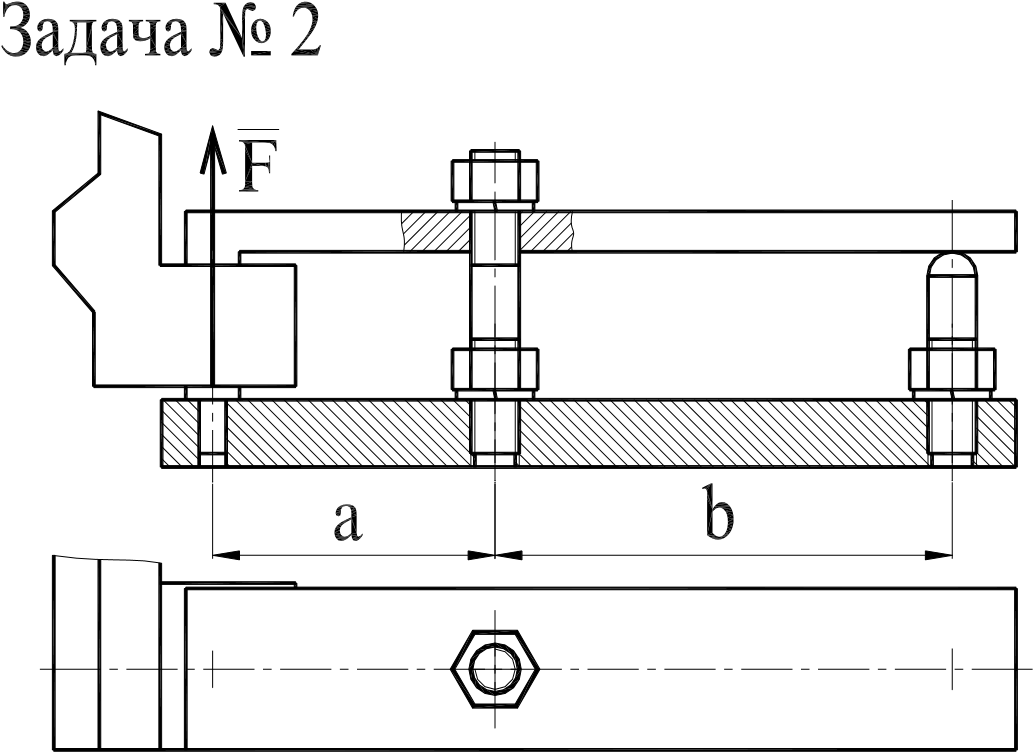 Определить диаметр резьбы шпильки станочного прихвата. Числовые данные приведены в таблице. 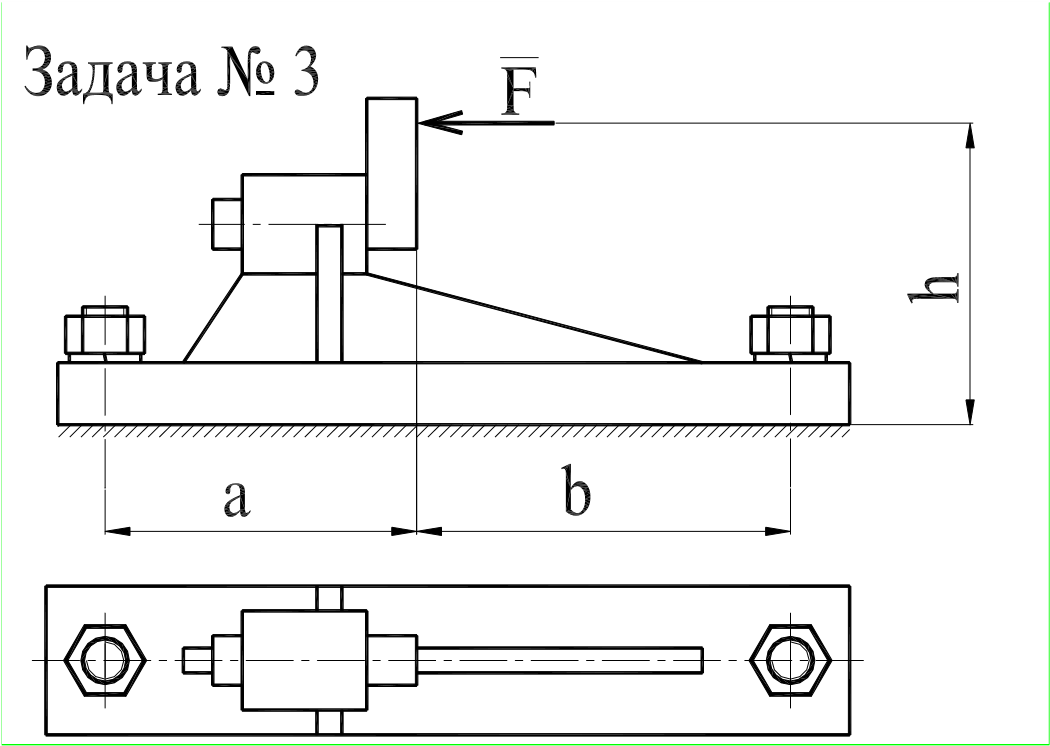 Определить диаметр фундаментных болтов, крепящих стойку к бетонному основанию. Коэффициент трения основания стойки о бетон f равен 0,4. Болты принять с метрической резьбой. Числовые данные для расчета приведены в таблице. Недостающие данные принять самостоятельно. 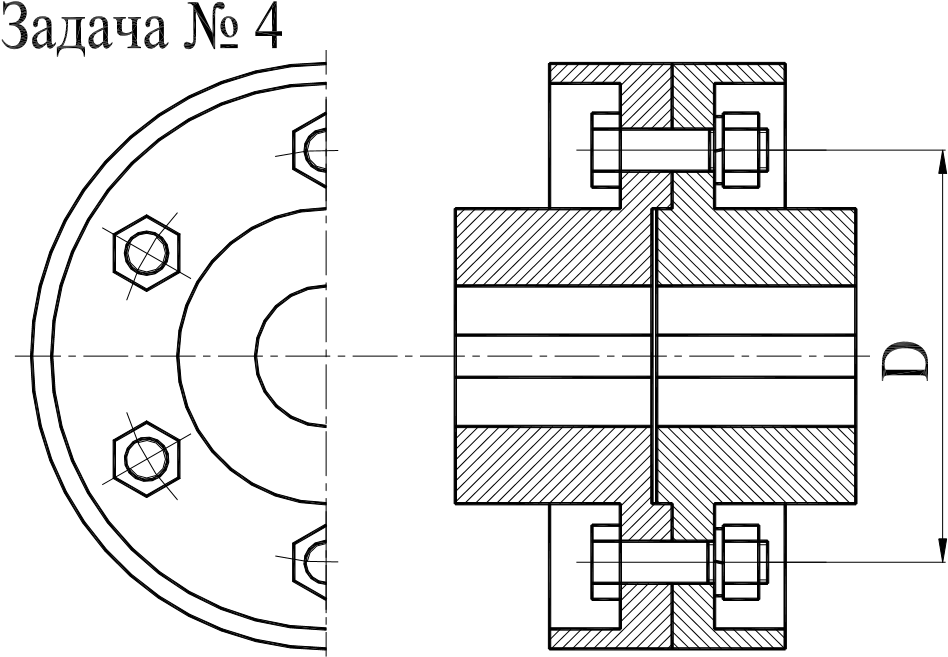 Рассчитать болты фланцевой муфты. Передаваемая муфтой мощность – Р, частота вращения – n, диаметр окружности центров болтов – d, число болтов – z. Материал муфты – чугун. Числовые данные приведены в таблице. 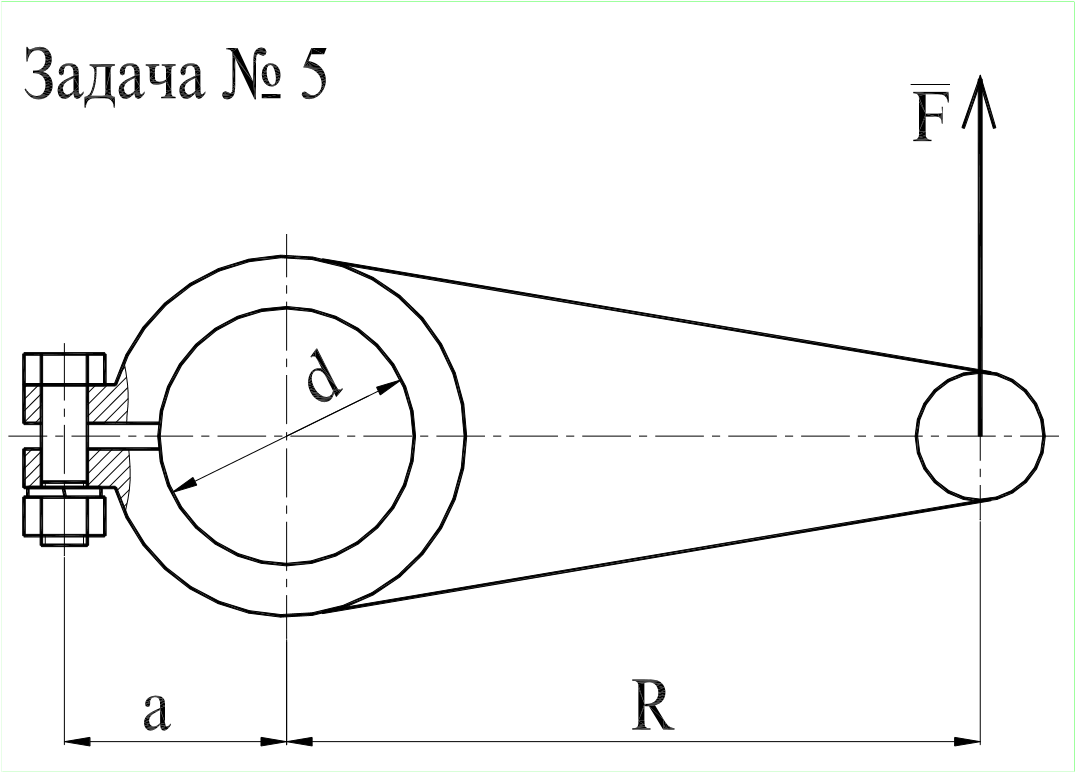 Рассчитать болт клеммового соединения, посредством которого рычаг неподвижно закреплен на валу. Диаметр вала – d; сила, действующая на рычаг – F; радиус рычага – R; расстояние от оси болта до оси вала – a. Коэффициент трения скольжения f принять равным 0,2. 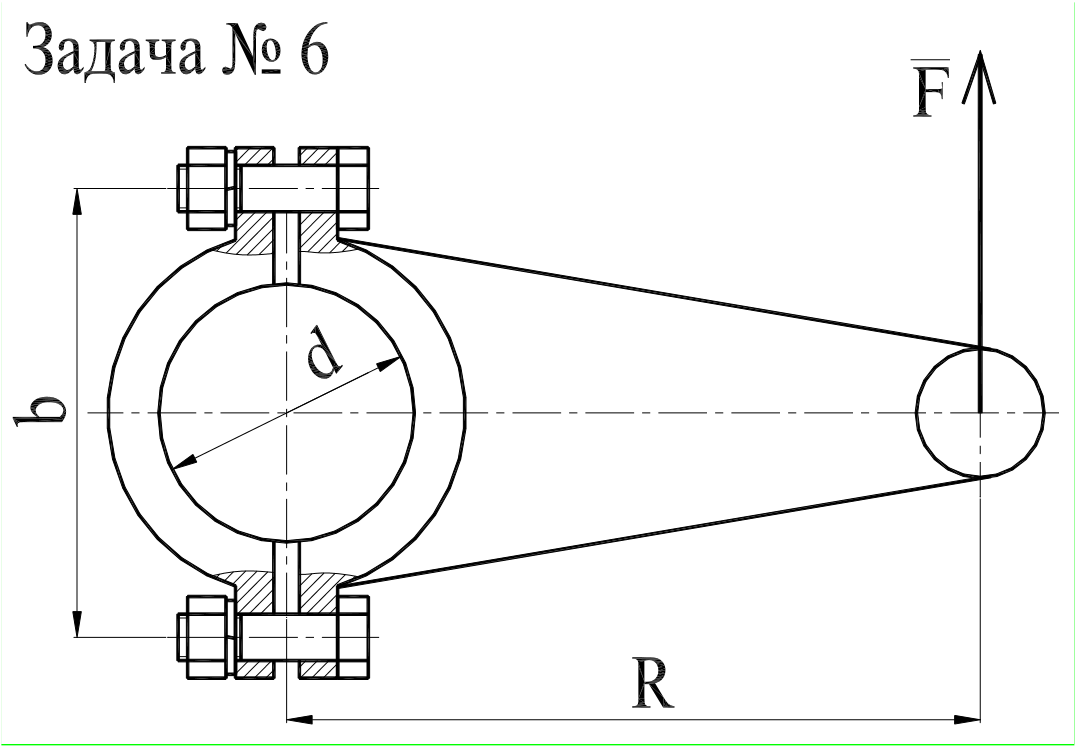 Рассчитать клеммовое болтовое соединение, обеспечивающее передачу крутящего момента с рычага, нагруженного силой F на расстоянии R от оси вала диаметром d. Значения F, R, d приведены в таблице. Величину коэффициента трения скольжения f принять равным 0,2. 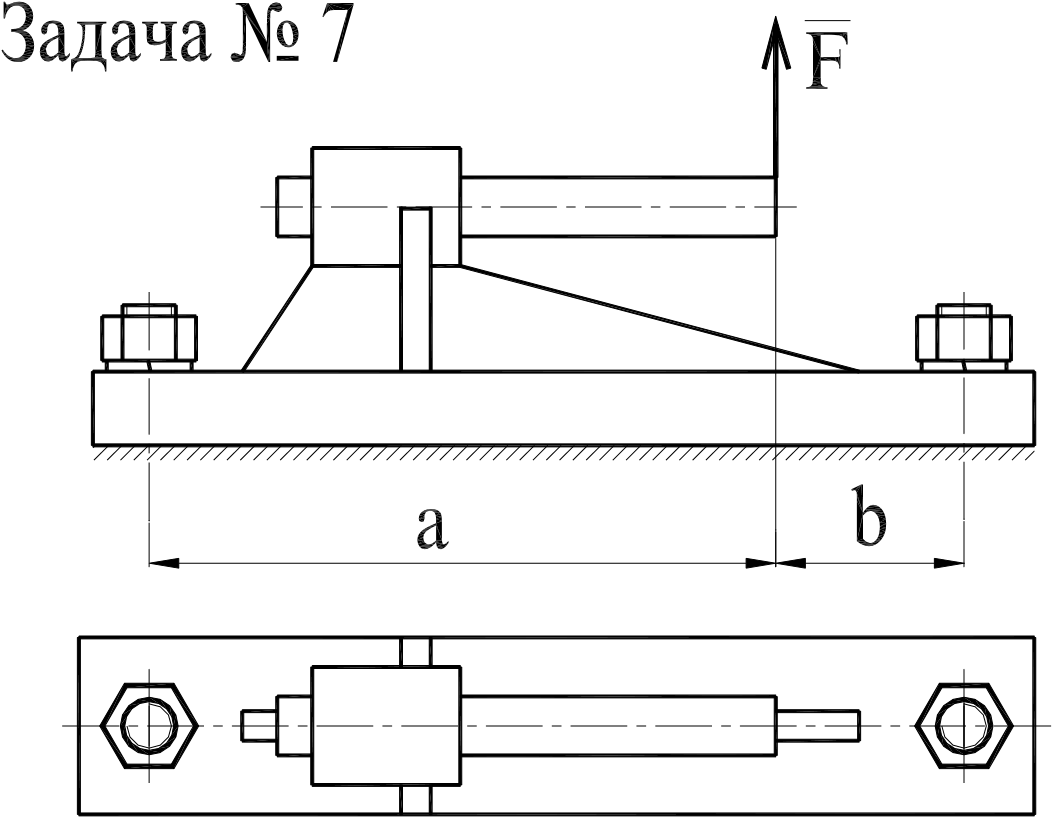 Рассчитать болты, которыми крепится стойка к бетонному фундаменту. Числовые данные для расчета приведены в таблице. 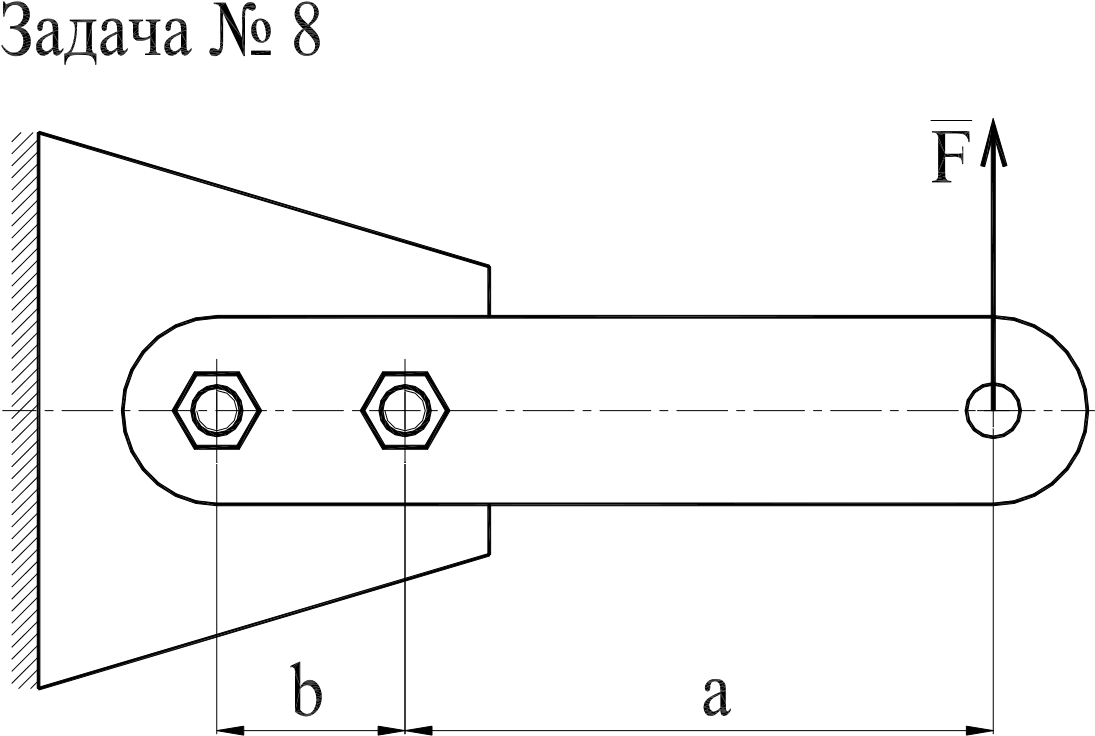 Определить диаметр болтов крепления рычага, нагруженного силой F. Расчет произвести для двух случаев: а) болты поставлены без зазора; б) болты поставлены с зазором. Коэффициент трения скольжения f принять равным 0,2. Недостающие данные принять самостоятельно. 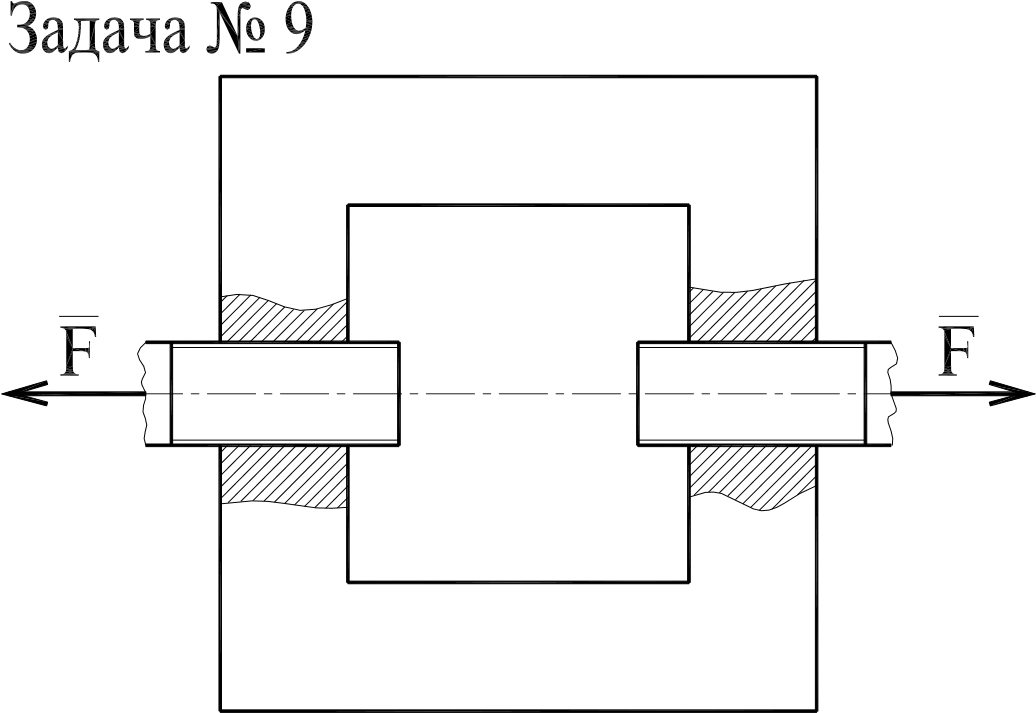 Определить диаметр резьбы на концах стяжки, имеющих левую и правую резьбы. Цифра шифра 0 1 2 3 4 5 6 7 8 9 F, кН 100 105 110 115 120 125 130 135 140 145 A, мм2×1000 1,8 1,9 2,0 2,1 2,2 2,3 2,4 2,5 2,6 2,7 k 0,4 0,5 0,6 0,7 0,8 0,9 1,1 1,2 1,3 1,4 b, м 0,20 0,25 0,30 0,35 0,40 0,45 0,50 0,55 0,60 0,65 Цифра шифра или  абсолютная величина  разности цифр шифра 0 1 2 3 4 5 6 7 8 9 q, кН/м 2,0 2,1 2,2 2,3 2,4 2,5 2,6 2,7 2,8 2,9 F, кН 10 11 12 13 14 15 16 17 18 19 M, кНм 20 22 24 26 28 30 32 34 36 38 T, кНм 35 38 41 44 47 50 53 56 59 62 b, м 1,5 1,6 1,7 1,8 1,9 2,0 2,1 2,2 2,3 2,4 k 0,5 0,6 0,7 0,8 0,9 1,1 1,2 1,3 1,4 1,5 3,2 3,4 3,6 3,8 4,0 4,2 4,5 4,8 5,0 5,3 5,6 6,0 6,3 6,7 7,1 7,5 8,0 8,5 9,0 9,5 10,0 10,5 11,0 11,5 12,0 13,0 14,0 15,0 16 17 18 19 20 21 22 24 25 26 28 30 32 34 35* 36 38 40 42 45 47* 48 50 52* 53 55* 56 60 62* 63 65* 67 70* 71 72* 75 80 85 90 95 100 105 110 120 125 130 140 150 160 170 180 190 200 210 220 240 250 260 280 300 320 340 340 360 380 400 420 450 480 500 530 560 600 630 670 710 720 Марка стали Сечение, мм Термообработка НВ сердцевины HRC поверхностит в Марка стали Сечение, мм Термообработка НВ сердцевины HRC поверхности 	МПа  	МПа Конструкционные стали повышенной и высокой обрабатываемости резанием. ГОСТ 1414-75 Конструкционные стали повышенной и высокой обрабатываемости резанием. ГОСТ 1414-75 Конструкционные стали повышенной и высокой обрабатываемости резанием. ГОСТ 1414-75 Конструкционные стали повышенной и высокой обрабатываемости резанием. ГОСТ 1414-75 Конструкционные стали повышенной и высокой обрабатываемости резанием. ГОСТ 1414-75 Конструкционные стали повышенной и высокой обрабатываемости резанием. ГОСТ 1414-75 Конструкционные стали повышенной и высокой обрабатываемости резанием. ГОСТ 1414-75 А11 Любое Горячекатаная без  термической  обработки 156 – – 410 А12 Любое Горячекатаная без  термической  обработки 156 – – 410 А20 Любое Горячекатаная без  термической  обработки 164 – – 450 А30 Любое Горячекатаная без  термической  обработки 181 – – 510 А35 Любое Горячекатаная без  термической  обработки 196 – 390 510 Качественные углеродистые конструкционные стали. ГОСТ 1050-88 Качественные углеродистые конструкционные стали. ГОСТ 1050-88 Качественные углеродистые конструкционные стали. ГОСТ 1050-88 Качественные углеродистые конструкционные стали. ГОСТ 1050-88 Качественные углеродистые конструкционные стали. ГОСТ 1050-88 Качественные углеродистые конструкционные стали. ГОСТ 1050-88 Качественные углеродистые конструкционные стали. ГОСТ 1050-88 15 ≤ 50 Цементация,  закалка в воде, отпуск – 56–62 245 442 35 Любое Нормализация 136–192 - 270 550 45 Любое Нормализация 179–207 - 320 600 45 ≤ 80 Улучшение 235–262 - 540 780 45 ≤ 50 Закалка в масле, отпуск – 30–40 638 883 45 ≤ 20 Закалка в воде или в щелочномрастворе – 40–50 1177 932 Легированные стали. ГОСТ 4543-71 Легированные стали. ГОСТ 4543-71 Легированные стали. ГОСТ 4543-71 Легированные стали. ГОСТ 4543-71 Легированные стали. ГОСТ 4543-71 Легированные стали. ГОСТ 4543-71 Легированные стали. ГОСТ 4543-71 40Х ≤ 125 Улучшение 235-262 – 640 790 40Х ≤ 80 Улучшение 269-302 – 750 900 40Х ≤ 80 Улучшение,  закалка ТВЧ 269-302 45–50 750 900 40Х ≤ 50 Закалка в масле, высокий отпуск 230-280 – 590 785 40Х ≤ 100 Закалка в масле, высокий отпуск 230-280 – 510 736 35ХМ ≤ 200 Улучшение 235-262 – 670 800 35ХМ ≤ 125 Улучшение 269-302 – 790 920 35ХМ ≤ 125 Улучшение, закалка ТВЧ 269-302 48–53 790 920 40ХН ≤ 200 Улучшение 235-262 – 630 800 40ХН ≤ 125 Улучшение, закалка ТВЧ 269-302 48–53 750 920 Вариант 0 1 2 3 4 5 6 7 8 9 F, кН 20 25 30 35 40 45 50 55 60 65 d, мм 200 210 220 230 240 250 260 270 280 190 D, мм 360 380 400 420 440 460 480 500 520 540 Вариант 0 1 2 3 4 5 6 7 8 9 F, кН 0,7 0,8 0,9 0,76 0,74 0,92 0,82 0,84 0,86 0,88 D, мм 510 620 700 570 550 710 630 650 670 690 d, мм 95 150 190 125 110 200 155 165 175 185 Вариант 0 1 2 3 4 5 6 7 8 9 F, кН 2,50 2,75 3,00 3,25 3,50 3,75 4,00 4,25 4,50 4,75 a, мм 110 120 130 140 150 160 115 125 135 145 b, мм 100 115 120 125 130 135 140 145 150 155 Вариант 0 1 2 3 4 5 6 7 8 9 F, кН 20 22 24 26 28 30 32 34 36 38 h, мм 500 520 540 560 580 600 620 640 660 680 a, мм 220 230 240 250 260 270 280 290 300 310 b, мм 280 300 320 340 360 380 400 420 440 460 Вариант 0 1 2 3 4 5 6 7 8 9 d, мм 80 85 90 95 100 105 110 115 120 125 z, шт. 3 3 3 4 4 4 5 5 5 6 P, кВт 2,0 2,1 2,2 2,3 2,4 2,5 2,6 2,7 2,8 2,9 n, об/мин 705 710 720 730 910 925 930 715 735 940 Вариант 0 1 2 3 4 5 6 7 8 9 d, мм 25 30 35 40 45 50 55 60 65 70 F, кН 400 450 500 550 600 650 700 750 800 850 R, мм 380 400 420 440 460 480 500 520 540 560 a, мм 30 32 34 36 38 40 42 44 46 48 Вариант 0 1 2 3 4 5 6 7 8 9 F, кН 11,0 6,0 6,5 7,0 7,5 8,0 8,5 9,0 9,5 10,0 R, мм 750 1200 1150 1100 1050 1000 950 900 850 800 d, мм 60 42 44 46 48 50 52 54 56 58 Вариант 0 1 2 3 4 5 6 7 8 9 F, кН 10 11 12 13 14 15 16 17 18 19 a, мм 310 320 330 340 350 360 370 380 390 400 b, мм 20 25 30 35 40 45 50 55 60 65 Вариант 0 1 2 3 4 5 6 7 8 9 F, кН 1,2 1,4 1,6 1,8 2,0 2,2 2.4 2.6 2,8 3,0 a, мм 500 510 520 530 540 550 505 515 525 535 b, мм 80 90 105 110 115 120 125 130 135 140 Вариант 0 1 2 3 4 5 6 7 8 9 F, кН 45 50 75 30 70 40 55 35 60 65 